Application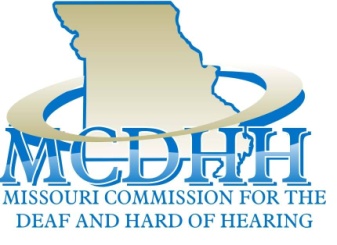 Hearing Aid Distribution Program (HADP)Dear Applicant: Attached is the application for the Hearing Aid Distribution Program (HADP), which provides assistance to households at or below federal poverty guidelines. This program is administered by the Missouri Commission for the Deaf & Hard of Hearing (MCDHH). Availability is subject to funding.   Some items such as implants (cochlear of Baha), therapy services or equipment, and medical supplies are not available through the HADP program.  Please check on whether an item is eligible for consideration before completing an application. Funding is not available for any portion that is the responsibility of another agency (i.e. private insurance, Medicare Part C, Medicaid, etc.). If cost exceeds our award amount, any contributing funding that has been committed must be documented and included with the application.     Awards are limited to a maximum of $3,900 for a pair and $1950 for one hearing aid.  Because of the large number of requests and limited funds, applications will be prioritized based on demonstrated need and if other resources have been exhausted. Demand is far greater than our funding, so please understand that a cost-effective quote will free up more funding for others. The current (2021) federal income limits are: Effective (01/12/2024)** Note: if you are above the household income limits, please let us know about significant recent out-of-pocket medical expenses or other expenses you may have had in your household. 	Please return the completed form to:      		HADP Program Manager 			MCDHH			3216 Emerald Lane, Suite B			Jefferson City, MO 65109 You will sent an acknowledgement letter upon receiving your application. It can take some time for funding to become available and for applications to be reviewed by the HADP committee.   The Department of Elementary and Secondary Education does not discriminate on the basis of race, color, religion, gender, gender identity, sexual orientation, national origin, age, veteran status, mental or physical disability, or any other basis prohibited by statute in its programs and activities. Inquiries related to department programs and to the location of services, activities, and facilities that are accessible by persons with disabilities may be directed to the Jefferson State Office Building, Director of Civil Rights Compliance and MOA Coordinator (Title VI/Title VII/Title IX/504/ADA/ADAAA/Age Act/GINA/USDA Title VI), 5th Floor, 205 Jefferson Street, P.O. Box 480, Jefferson City, MO 65102-0480; telephone number 573-526-4757 or TTY 800-735-2966; email civilrights@dese.mo.gov.Your Application must be COMPLETE before it can be reviewed. Please send the following documents:  This Application (note: this program is only for residents who have lived in Missouri for a minimum of one year)Written Quote From Hearing Aid Vendor – Quote must include the entire price of the hearing aid(s) and cost of future follow up visits. It should also include warranty information [minimum one-year warranty] and have at least a 30-day trial period. Quote must be completed by a licensed Missouri vendor. Recent Audiogram (within last 6 months) by a licensed audiologist or licensed hearing instrument specialist.   Income Documentation – Include one or more of the following:Most recent federal tax returnOne month paycheck stubsSocial Security benefit letterDocumentation of recent events affecting income such as job loss or significant medical expenses. If one or more of these documents are not available, please contact our office. If you have any questions or need more information, feel free to contact Amber Carter, Hard of Hearing Program Manager, at (573) 355 – 9565.Web address:  https://mcdhh.mo.gov/HEARING AID DISTRIBUTION PROGRAM (HADP) APPLICATION PART 1 - APPLICANT INFORMATION	________________________________  	___________________________________________ Name (Last)                                                          Name (First, Middle Initial) _____________________________________________________________________________________________	Street Address  	 	 	 	 	________________________________  	Missouri 	_____________ 	__________________ 	City                                                                        State                  Zip Code 	County 	_____________________________________  	___________________________________________________  	Home Phone 	Cell/Work Phone 	 	 	____________________            ________             ___________________ 	 	(MO/YR)________________  	Date of Birth                                Age                       Total persons in household 	              How long have you lived in Missouri? INCOME (Required: please attach relevant documentation to demonstrate income.)INCOME (Required: please attach relevant documentation to demonstrate income.)INCOME (Required: please attach relevant documentation to demonstrate income.)PART 7 – OTHER ASSISTANCE SOUGHTIf there is contributing funding or hearing aid benefits, they must be documented and attached to the application. Provider must be a licensed Audiologist or Hearing Instrument Specialist in Missouri. ATTACHMENT 1 (REQUIRED): A recent audiogram (no more than 6 months old) with a written summary of hearing loss from provider, including: Description of hearing loss and/or history of hearing loss that requires hearing aids:What model and brand of hearing aids are being sought? Who provided assistance in selecting the hearing aids? ATTACHMENT 2 REQUIRED: An official quote (attach the written quote and documentation):Hearing aid(s), make, model, and priceMUST not exceed $3,900 for pair or $1,900 for one hearing aid. Fitting and follow up cost (if any)Minimum 1 (one) year warranty (and how covered) with 30-day trial periodProvider contact information (name, address, email, and phone number)How did you learn about this program? Did you have help in completing this application? (If so, please list the person/agency that helped and their phone number)Do you choose to obtain hearing aid through the Hearing Aid Distribution Program (HADP)? Any other information you would like us to consider? How will the hearing aid will improve your life? I Certify that the above is true to the best of my knowledge. Applicant Signature_____________________________________Date_________________________ Applications will be accepted by US Mail or Fax.(Note: if application is faxed please follow up with us to make sure we have received it.)	Mail Completed Application to:   	HADP Program Manager 	 	 	 	 	 	 	MCDHH 	 	 	 	 	 	 	3216 Emerald Lane, Suite B 	 	 	 	 	 	 	Jefferson City, MO 65109  Fax: 573-526-5209Questions?    Phone:  573-526-5205  or 1-855-783-3177  Household SizeIncome Guideline**1$14,5802$19,7203$24,8604$30,0005$35,1406$40,2807$45,4208$50,5609+Add $5,140 for each person                 PART 2 - HOUSEHOLD INFORMATION                 PART 2 - HOUSEHOLD INFORMATIONHouseholdAgeRelationshipHousehold #1Household #2Household #3Household #4 If you have additional household, please list them in the box (send the attachments of the income):   If you have additional household, please list them in the box (send the attachments of the income):   If you have additional household, please list them in the box (send the attachments of the income):  PART 3 – INCOME INFORMATIONAdjusted Annual Income (AGI)$Social Security Income (SSI)$Wages/Salaries/Tips$Social Security Disability (SSDI)$Other Financial Loss/Expenses$Other Untaxed Income$PART 4 – HOUSEHOLD INCOME INFORMATIONAdjusted Annual Income (AGI)$Social Security Income (SSI)$Wages/Salaries/Tips$Social Security Disability (SSDI)$Other Financial Loss/Expenses$Other Untaxed Income$PART 5 – HOUSEHOLD #2 INCOME INFORMATIONPART 5 – HOUSEHOLD #2 INCOME INFORMATIONPART 5 – HOUSEHOLD #2 INCOME INFORMATIONPART 5 – HOUSEHOLD #2 INCOME INFORMATIONPART 5 – HOUSEHOLD #2 INCOME INFORMATIONPART 5 – HOUSEHOLD #2 INCOME INFORMATIONAdjusted Annual Income (AGI)$Social Security Income (SSI)$Wages/Salaries/Tips$Social Security Disability (SSDI)$Other Financial Loss/Expenses$Other Untaxed Income$PART 6 – APPLICANT INSURANCE INFORMATIONPrivate Health InsuranceMedicaidMedicaid DCN#:Medicare A, B, C, or DIf yes, list/attach any hearing aid benefits:Were you referred by a Vocational Rehabilitation Counselor?YesNoMissouri Vocational RehabilitationYesNoMissouri Assistive TechnologyYesNoHave you sought funding from any other sources or programs? YesNoIf there is funding received from other sources or programs, please list here:If there is funding received from other sources or programs, please list here:If there is funding received from other sources or programs, please list here:If there is funding received from other sources or programs, please list here:If there is funding received from other sources or programs, please list here:PART 8 – PROVIDER AND HEARING AID INFORMATIONHearing Aid Provider Name:Hearing Aid Provider License: Hearing Aid Provider License: Who provided assistance in selecting the hearing aids? Do you currently wear hearing aids? Yes		NoIf YES, how old are your hearing aids? _________________________PART 9 – OTHER INFORMATION